Dear Parent / Carers, 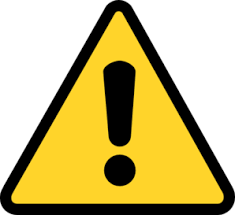 URGENT ALERT – Lambeth Police have warned parents of three attempted child abductions.  Parents/Cares need to be extra vigilant and report any concerns immediately to the police.  The police want to reassure Parents/Carers that this case is being treated seriously.  Parents/Carers need to ensure that children are dropped off at the school gates and collected on time.School Website – There are still a large number of parents who have not completed the website permission forms, please ask for one from the school office or ask your child to ask for you. Please complete as soon as you can and return to the office.  Parent Communication In order to communicate with parents more efficiently you will receive a slip next week to complete asking for your mobile and email address.  School Uniform – To maintain our high standards of uniform please ensure that all children are wearing the correct uniform.  White or yellow polo shirts, (no button, collar shirts), grey trousers for boys, grey skirt for girls. Black, grey or white socks/tights. Plain black or navy grey socks for boys, many are wearing brightly coloured striped socks.  Black, plain sensible shoes for school, pumps are for P.E., School coats should be black or navy and some children are wearing brightly coloured coats to school.  Hair braids should only be black, no colours. Hair bands/beads should be plain colours – Black /grey. Children must have the school bag which can be bought from the school office.  Our uniform represents our school and we ask that all the parents/carers help support us by following the school rules. No jewellery is to be worn by the children unless small plain studs, lots of children are wearing incorrect earrings, no watches, and bracelets etc are needed. Swimming - One piece swimsuit for girls and swim shorts for boys, all children must have a swimming hat, eye goggles and appropriate size towel.   P.E – Plain navy or black tracksuit bottoms, or shorts, plain white t-shirt, no logos, P.E. pumps or trainers.No Mobile Phones. -  The school has a no mobile phone policy. If children are seen with phones, they will be confiscated and a parent asked to collect it at the end of the day. Trips for following week – Tuesday 27th January –Year 6 – Junior Citizenship.  Class 4W – Science Museum – Launch Pad.   Friday 30th January – London Fire Brigade in school visit for Year 5.Termly Learning Conferences – Dates and letters will be sent out shortly. Please ensure you make an appointment to see your child’s teacher. These appointments are very important.FREE cycle training for over 9s in half term from Southwark Council.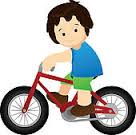 There will be a morning and an afternoon course running in Dulwich Park and an afternoon course running in Burgess Park. If there is sufficient demand, a morning course will run in Burgess Park too.  Training is for 2 hours a day over 4 days (Mon 16th - Thurs 19th Feb), either in the morning or in the afternoon.  Children must be 9 years old or above and have basic cycling ability. The course will include some on-road training on quiet, local roads.  This training is entirely free but places are limited and will go on a first-come-first-served basis. To secure a place, parents and carers need to go to the Cycle Confident website www.cycleconfident.com and click on Subsidised Training, select Southwark and then scroll down to see courses listed and follow the signing-up instructions from there.Wishing you all a relaxing weekend.God BlessMrs Appah